Уведомление         Проект решения Ботанического сельского совета «О внесении изменений в решение Ботанического сельского совета от  02.12.20120 № 160 «Об установлении земельного налога на территории  муниципального образования Ботаническое сельское поселение Раздольненского района Республики Крым на 2021 год». 		Независимая экспертиза проектов решений Ботанического сельского совета может проводиться физическими и юридическими лицами в инициативном порядке за счет собственных средств.  Срок, отведенный для проведения независимой экспертизы с 19.02.2021 по 19.03.2021, заключения по результатам независимой экспертизы направляются в Администрацию Ботанического сельского поселения, botanikasovet@razdolnoe.rk.gov.ru.Дата публикации: 19.02.2021ПРОЕКТ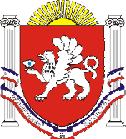 БОТАНИЧЕСКИЙ СЕЛЬСКИЙ СОВЕТРАЗДОЛЬНЕНСКОГО РАЙОНА РЕСПУБЛИКИ КРЫМРЕШЕНИЕ00.00.2021 года                     								№ 000О внесении изменений в решение Ботанического сельского совета от  02.12.20120 № 160 «Об установлении земельного налога на территории  муниципального образования Ботаническое сельское поселение Раздольненского района Республики Крым на 2021 год»В соответствии с главой 31 Налогового Кодекса Российской Федерации, Федеральным законом от 06.10.2003 № 131-ФЗ «Об общих принципах организации местного самоуправления в Российской Федерации», Законом Республики Крым от 21.08.2014 № 54-ЗРК «Об основах местного самоуправления в Республике Крым», распоряжением Совета министров Республики Крым от 29.11.2016 года № 1498-р «Об утверждении результатов государственной кадастровой оценки земельных участков, расположенных на территории Республики Крым» (с изменениями и дополнениями), распоряжением Совета министров Республики Крым от 29.11.2016 года № 1498-р «О внесении изменений в распоряжение Совета министров Республики Крым и применении результатов кадастровой оценки земельных участков, расположенных на территории Республики Крым» от 04.07.2018 года  № 755-р», Уставом муниципального образования  Ботаническое сельское поселение Раздольненского района Республики Крым, рассмотрев Представление прокуратуры Раздольненского района от 20.01.2021 № Прдр-20350020-27-21/-20350020, Ботанический сельский совет,РЕШИЛ: 	1.Внести следующие изменения в решение от 02.12.2020 № 160:	1.1. Пункт 3 дополнить подпунктами 3.3 -3.5 в следующей редакции:	«3.3. Налоговый вычет по земельному налогу установлен 	п.5ст.391 НК РФ.	3.4.Налоговые льготы по земельному налогу установлены положениями   ст. 395 НК РФ.	3.5.Налоговые льготы по налогу предоставляются налогоплательщикам по основаниям, установленным настоящим Решением  и применяются при условии предоставления в налоговые органы документов, подтверждающих право на льготу.».	2.Решение вступает в силу с момента его обнародования и  применяется к правоотношениям, возникшим с 01 января  2021 года.	3.Решение подлежит обнародованию (опубликованию)  путем размещения на информационном стенде Ботанического  сельского совета, расположенном по адресу: с. Ботаническое, ул. Победы, 1А и на официальном сайте Администрации Ботанического сельского  поселения  в сети интернет (https://admbotanika.ru).	4.Контроль за исполнением настоящего решения возложить на постоянную комиссию Ботанического сельского совета по бюджету, налогам, муниципальной собственности, земельным и имущественным отношениям, социально-экономическому развитию, законности, правопорядку, служебной этике.Председатель Ботаническогосельского совета – глава администрацииБотанического сельского поселения 				М.А.Власевская 